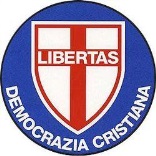 DOMANDA DI ADESIONE ALLA DEMOCRAZIA CRISTIANA PER GLI ANNI 2018/19Dichiarazione ai sensi dell’art.46 del DPR 445/2000Il sottoscritto  (Cognome)  ………………….        ( Nome) ………………………………..Nato a ………………………. (     ) il……………………., residente a ……………………… Provincia di ………………… in via…………………………………………… n …………… Cap………………   C.F………………………………             Professione………………….. Tel. ab ………………… cell. ….  …………………………..            E-mail..................................................DICHIARADi essere iscritto al partito della Democrazia Cristiana per l’anno 92/93 nel comune di ………………………………………..      Prov. di…………………………………….Di riconfermare l’adesione alla Democrazia Cristiana per gli anni 2018/19Dichiara di non trovarsi in nessuna delle condizioni descritte come cause ostative all’iscrizione di cui all’art. 8 dello Statuto “ Non possono essere iscritti al Partito coloro che non abbiano ineccepibile condotta morale e politica o aderiscano ad associazioni o movimenti aventi finalità politiche o ideali contrastanti con quelle del Partito. Nei casi dubbi spetta alla Direzione nazionale la decisione sulle compatibilità dell’appartenenza alle singole associazioni o movimenti”.Dichiara inoltre, di rinnovare la condivisione delle finalità, dei valori di riferimento della Democrazia Cristiana, la promozione e concreta attuazione dei medesimi.Il sottoscritto, presa visione delle norme per l’attuazione del tesseramento 2018/19 emanate dalla Direzione Nazionale della D.C. , dichiara di aver versato la quota associativa di € 10,00 (dieci) attraverso un bonifico bancario sul conto corrente della D.C. presso BPER Ag. Di Piazza del Parlamento -  Roma:  IBAN IT04K0538703225000002990058Data  …………………				              Firma ……………………………     	N.B. : La presente dichiarazione, unitamente alla fotocopia del documento di identità e alla copia del versamento della quota associativa effettuato, deve essere trasmessa alla Democrazia Cristiana – Segreteria Nazionale – Piazza del Gesù 46 –00186 – Roma  E-mail :  segrenazionaledc@gmail.comIl sottoscritto dichiara di aver visionato l’informativa di cui all’art. 13 del D.L. n. 196/2003 e dà espressamente il consenso per il trattamento dei propri dati personali, ivi compresi quelli sensibili, che possono essere oggetto, per le finalità espresse dal Partito, di comunicazione o diffusione di dati a terzi.In fede ………………………………….